                  ΕΙΣΑΚΟΥΟΝΤΑΙ ΟΙ ΠΡΟΣΕΥΧΕΣ ΜΑΣ ; Κατά την περίοδο της Αγίας και Μεγάλης Τεσσαρακοστής στις Ορθόδοξες Εκκλησίες μας ακούμε να ψάλλονται οι Χαιρετισμοί  προς το πρόσωπο της Υπεραγίας Θεοτόκου.Οι Ναοί μας  γεμίζουν από πιστούς της  για να καταθέσουν μπροστά στην εικόνα της Παναγίας Μητέρας μας τους πόνους τους πόθους και τις αιτήσεις τους για βοήθεια και λύση των προβλημάτων τους.Άραγε ποιος είναι ο τρόπος για να εισακουσθούν όλες αυτές οι παρακλήσεις μας και να λάβουμε την θεία Χάρη και την άνωθεν βοήθεια στην ζωή μας; Αρκεί να θυμόμαστε τον Θεό και την Παναγία μας μόνο τις μεγάλες ημέρες ή όταν έχουμε κάποιο πρόβλημα;  Συγκινείται ο Θεός από τα κεριά τα τάματα και την εξωτερική ευσέβεια όταν λείπει η αληθινή αγάπη προς το πρόσωπο Του η οποία εκδηλώνεται με την υπακοή στο Άγιο Θέλημα Του; Η πίστη μας δεν αποτελεί μια μαγική μέθοδο η οποία λύνει αυτομάτως όλα τα προβλήματα των ανθρώπων, ούτε μπορεί ο άνθρωπος να δουλεύει σε δύο κυρίους και τον Θεό και τον Μαμωνά όπως το Ευαγγέλιο μας λέει.Η πίστη των Ορθοδόξων είναι μια στάση ζωής είναι ο τρόπος με τον οποίο ζούμε πάνω σε τούτη τη γη, ο τρόπος με τον οποίο φερόμαστε, οι επιλογές τις οποίες κάνουμε.Ας σκεφτούμε επιλέγουμε στην ζωή μας αυτό που ο Θεός θέλει από εμάς ή αυτό που μας συμφέρει και μας ευχαριστεί και ας είναι ενάντια στο θέλημα του Θεού;Οι περισσότεροι από εμάς θέλουμε την Εκκλησία και την πίστη σύμφωνα με τα δικά μας μέτρα και σταθμά προσαρμοσμένη να καλύπτει τις ψυχολογικές ανάγκες και τις κοινωνικές μας εκδηλώσεις.   Την θυμόμαστε μόνο τις μεγάλες εορτές και όταν την έχουμε ανάγκη και την ξεχνούμε, την τσαλαπατούμε, την προδίδουμε στις υπόλοιπες στιγμές της ζωής μας, χωρίς να αντιλαμβανόμαστε ότι προδίδουμε τον ίδιο τον Χριστό. 	Η ζωή ,η πίστη και η Παράδοση της Εκκλησίας μας είναι η οδός για να ενωθούμε με τον Θεό, για να γίνουμε ικανοί να έρθει και να κατοικήσει μέσα μας η Θεία Χάρη, είναι η απάντηση στην προσπάθεια μας να λύσουμε τα προβλήματά μας και να ολοκληρωθούμε ως άνθρωποι.Αυτό που προβάλει η Εκκλησία είναι το θέλημα του Θεού που σκοπό έχει να μεταμορφώσει , να αγιάσει, να βοηθήσει τον άνθρωπο στην λύση των προβλημάτων του.  	Αυτός ο οποίος επιθυμεί να ενωθεί με τον Χριστό, να βρει απάντηση στα ερωτήματα που τον βασανίζουν, να μπορέσει να λύσει τα προβλήματα που τον ταλαιπωρούν δεν επιλέγει τι τον συμφέρει ή τι του αρέσει αλλά δίνεται ολοκληρωτικά στο Χριστό και ακολουθεί τον δρόμο που Αυτός του δείχνει.Ακολουθεί την ζωή στην οποία ο  Θεός τον καλεί  και αντιλαμβάνεται σιγά- σιγά να επιτελείται μια μεταμόρφωση στη ζωή του η οποία είναι η απάντηση του Κυρίου μας Ιησού στην προσπάθεια  να παραμείνει πιστός στο θέλημα Του και με τον τρόπο αυτό γεμίζει η καρδιά του από γαλήνη και βρίσκει την ανάπαυση την οποία επιζητεί.	Βοηθός  μας σε αυτό τον αγώνα μας η Υπεραγία Θεοτόκος την οποία σήμερα τιμούμε για την πολύτιμη βοήθεια και συμπαράστασή της σε κάθε δυσκολία μας, ψάλλοντας τους πρώτους Χαιρετισμούς.Ατενίζουμε το Άγιο πρόσωπο της και παίρνουμε δύναμη αλλά και παραδειγματιζόμαστε από την αγία ζωή της, αφού στο πρόσωπο της αντικρίζουμε όλες τις αρετές και όλη την καλοσύνη που λείπει από εμάς και την παρακαλούμε να μεσιτεύσει προς τον Υιό και Θεό της για να μπορέσουμε και εμείς να αποκτήσουμε λίγο από τον πλούτο με τον οποίο αυτή είναι προικισμένη.	 Προσεύχομαστε προς τον Θεό και την Παναγία Μητέρα όλων των Χριστιανών να αξιωθούμε και εμείς  της βοηθείας τους ώστε να μην καταπατούμε τον Άγιο θέλημα τους , να αποκτήσουμε ταπείνωση και υπακοή στην ζωή που προβάλει η Εκκλησία μας και με τον τρόπο αυτό να μην μείνουν  χωρίς απάντηση οι παρακλήσεις και οι αιτήσεις μας, τα προβλήματα και τα βάσανα μας, αλλά να λάβουν την καλύτερη δυνατή λύση από τον Πανάγαθο Θεό μας. 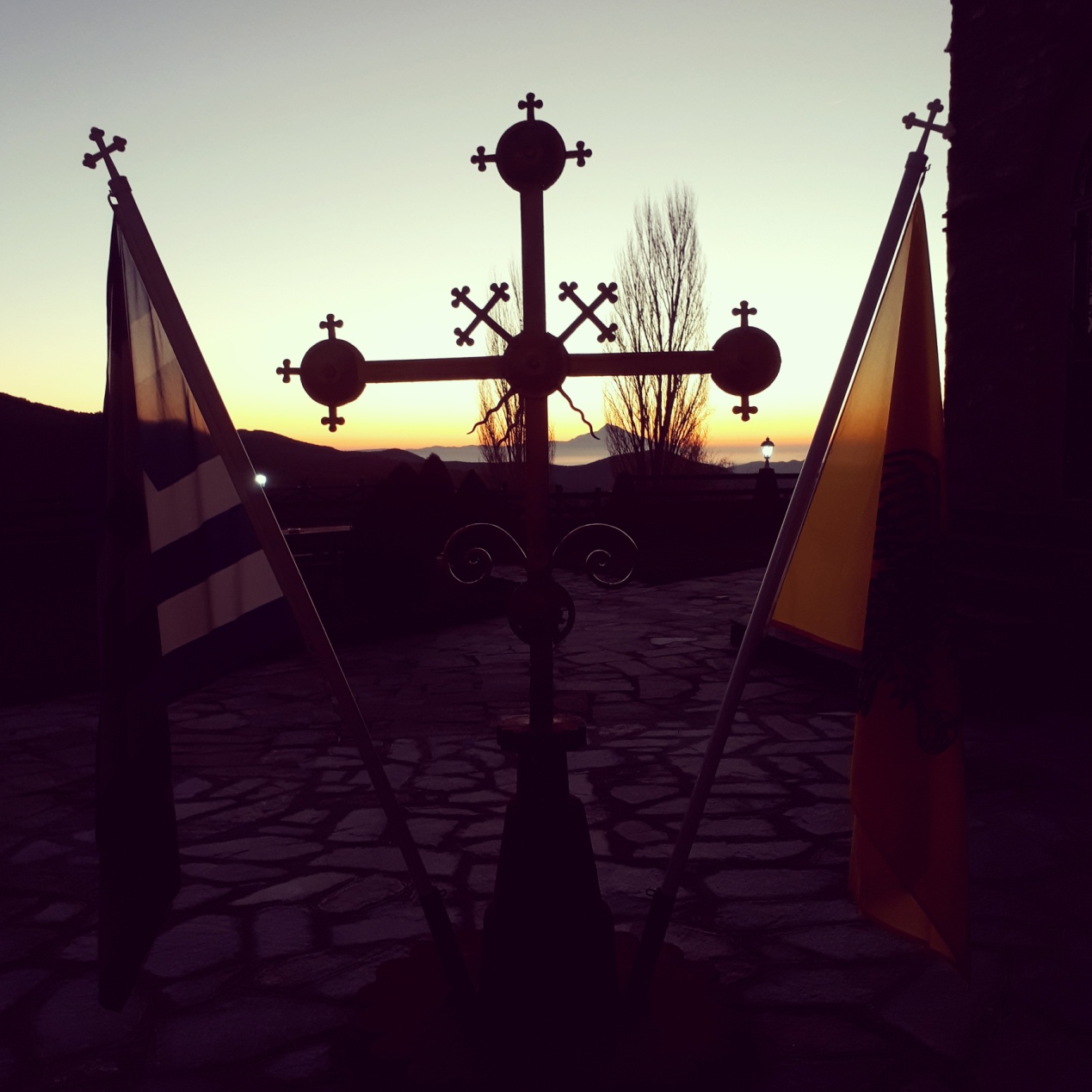 